ПРИКАЗ МИНПРОСВЕЩЕНИЯ РОССИИ N 189, РОСОБРНАДЗОРА N 1513 ОТ 07.11.2018 "ОБ УТВЕРЖДЕНИИ ПОРЯДКА ПОРЯДОКПРОВЕДЕНИЯ ГОСУДАРСТВЕННОЙ ИТОГОВОЙ АТТЕСТАЦИИПО ОБРАЗОВАТЕЛЬНЫМ ПРОГРАММАМ ОСНОВНОГО ОБЩЕГО ОБРАЗОВАНИЯhttp://rulaws.ru/acts/Prikaz-Minprosvescheniya-Rossii-N-189,-Rosobrnadzora-N-1513-ot-07.11.2018/ПРОВЕДЕНИЯ ГОСУДАРСТВЕННОЙ ИТОГОВОЙ АТТЕСТАЦИИ ПО ОБРАЗОВАТЕЛЬНЫМ ПРОГРАММАМ ОСНОВНОГО ОБЩЕГО ОБРАЗОВАНИЯ" (ЗАРЕГИСТРИРОВАНО В МИНЮСТЕ РОССИИ 10.12.2018 N 52953)http://rulaws.ru/acts/Prikaz-Minprosvescheniya-Rossii-N-189,-Rosobrnadzora-N-1513-ot-07.11.2018/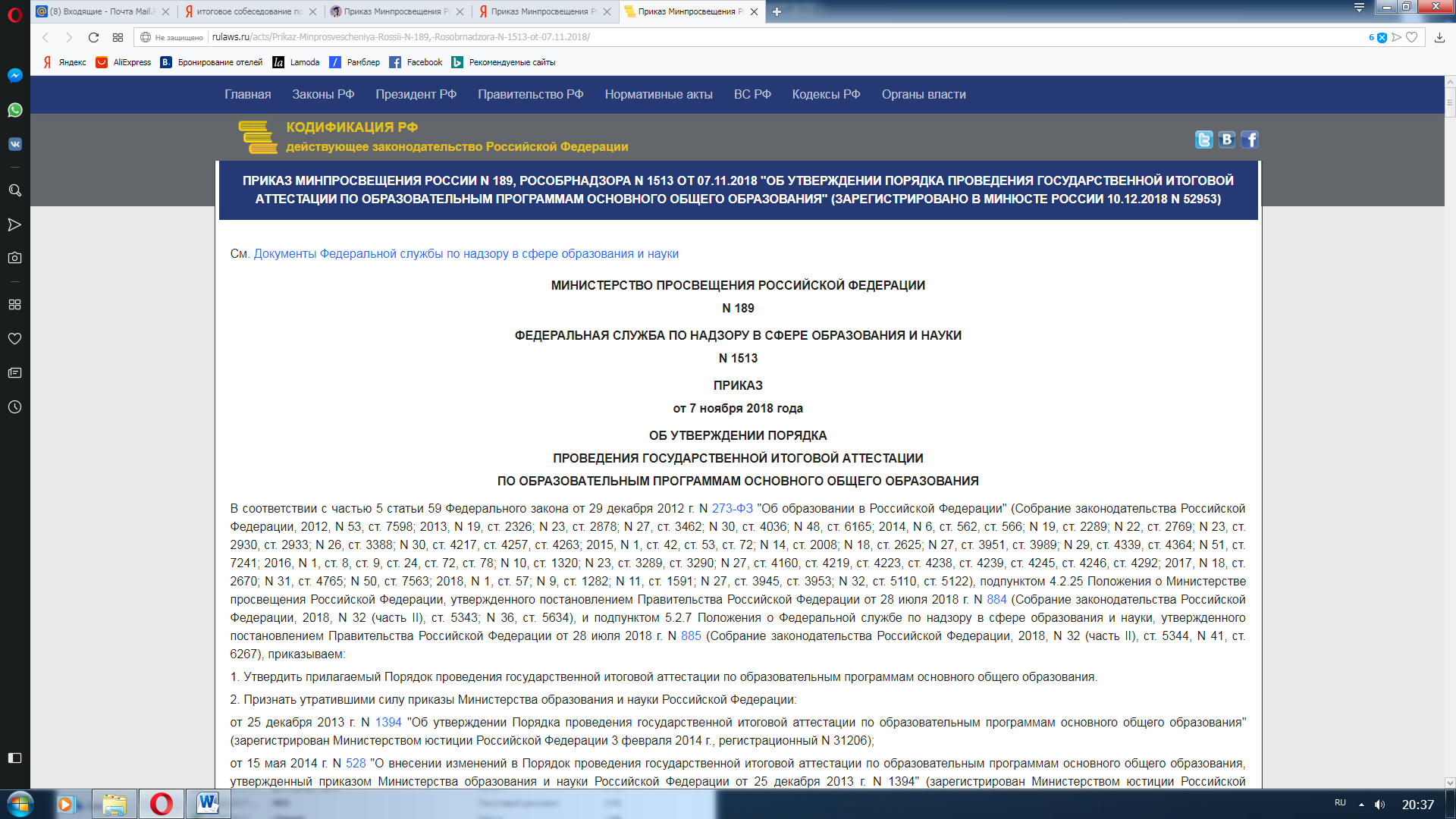 